ОПИС ПРОЄКТНОЇ ЗАЯВКИІ. Загальні відомостіНазва проєкту 	Найменування органу місцевого самоврядування, громадської організаціїПоштова адреса, телефон, факс, e-mail 	П.І.Б. керівника органу місцевого самоврядування, громадської організаціїБанківські реквізити органу місцевого самоврядування, громадської організаціїП.І.Б. керівника проєкту  	Контактні дані керівника проєкту ( поштова адреса, телефон, e-mail) 	 	_ІІ. Опис проєктуМісце реалізації проєкту 	Термін реалізації проєкту  	Концептуальне наповнення, інновація та регіональна особливість проєкту  	Цільова аудиторія, на яку спрямовано проєкт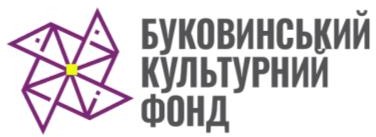 Команда проєкту, залучення до його реалізації партнерівДовгострокові результати та сталість проєкту 	ІІІ. Джерела фінансуванняКерівник або уповноважена особа організаціїДата 	(підпис)	(ініціали, прізвище)Загальна сума кошторису витрат (тис. грн)Основні джерела фінансування (тис. грн)Очікуване фінансування з обласного бюджету(тис. грн)Внесок	учасника	конкурсу	(у	разі співфінансування)Перелік статей	та види витрат, передбаченихкошторисом